STAȚIUNEA: Mamaia Nord – NavodariHOTEL: STAVROS 4*Tarifele sunt exprimate IN LEI  si includ micul dejun si  TVACopii in varsta de pana la 9 ani au gratuitate numai la cazare cu mic dejun ( maxim un copil in aceeasi camera cu parintii, fara pat suplimentar). Copii intre 9 -12 ani (maxim un copil in camera cu parintii) achita pat suplimentar cu mic dejun inclus -150 lei/ ziValoarea unui mic dejun =47 lei/ zi/ pers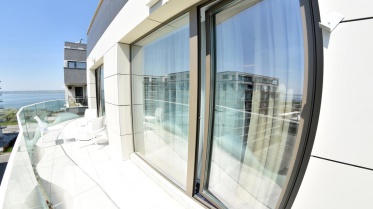 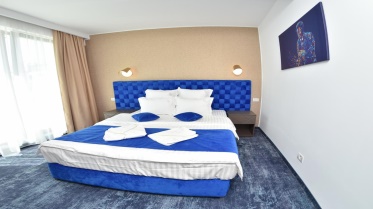 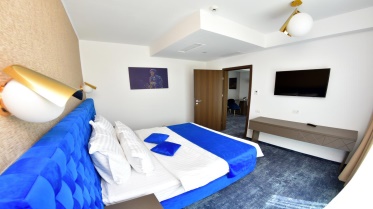 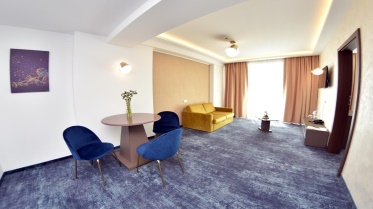 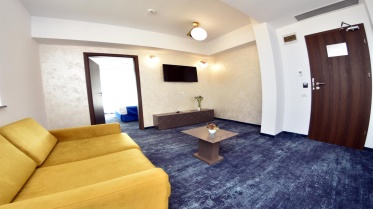 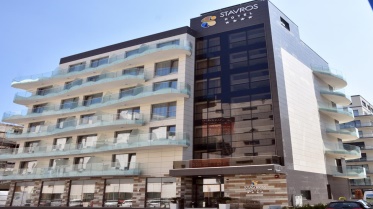 PERIOADADOUBLE ROOM(MATRIMONIALA/TWN)DOUBLE ROOM(MATRIMONIALA/TWN)PERIOADALake/sea viewLake/sea viewPERIOADADUMINICA-JOIVINERI-SAMBATA02.05-02.0631642403.06-09.0652053210.06-12.0652162913.06-22.0679979922.06-30.0653263905.09-19.09532639